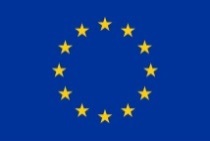 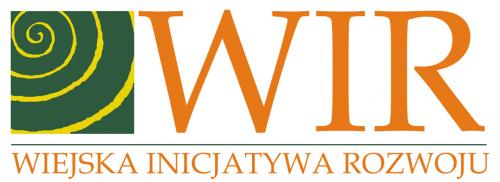 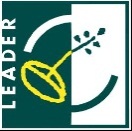 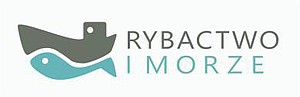 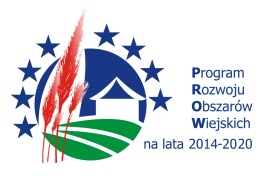 „Europejski Fundusz Rolny na rzecz Rozwoju Obszarów Wiejskich: Europa inwestująca w obszary wiejskie"„Europejski Fundusz Morski i Rybacki”Lokalne kryteria wyboru operacji określone przez Lokalną Grupę Działania-Stowarzyszenie „WIR”-Wiejska Inicjatywa Rozwoju dla zakresu rozwój przedsiębiorczości na obszarze LSR- podejmowanie działalności gospodarczejLp.Kryterium lokalne-nazwaPunktacjaOpis kryterium1.Innowacja-operacja ma innowacyjny charakter 1-3 pkt-nie ma innowacyjnego charakteru-0 pktInnowacyjność może  oznaczać zastosowanie pomysłów i rozwiązań znanych i stosowanych na innych obszarach, ale mających innowacyjny charakter na terenie LGD. Przykłady:  wytworzenie nowej usługi lub produktu, nadanie nowych funkcji terenom lub obiektom, które dzięki  temu służyć będą rozwojowi gospodarczemu, nowatorskie, wcześniej niestosowane wykorzystanie lokalnych zasobów i surowców, wprowadzenie nowoczesnych  rozwiązań technicznych i technologicznych, zastosowanie nowych rozwiązań organizacyjnych, wprowadzenie nowych technik marketingowych. Wnioskodawca  uzasadnia/udowodnia innowacyjny charakter operacji. Wskaźnik jakościowy-członek Rady musi uzasadnić swoją ocenę2.Rozwój lokalnego rynku pracyOperacja przyczyni się do powstania miejsc pracy- jednego- 0 pkt-dwóch- 3 pktZe względu na to, że średni udział bezrobotnych zarejestrowanych w liczbie ludności w wieku produkcyjnym na obszarze LGD jest wyższy niż w województwie zachodniopomorskim bardzo istotne dla obszaru jest rozwój lokalnego rynku pracy. Preferowane są operacje, które tworzą więcej niż 1 miejsce pracy, w przeliczeniu na pełne etaty średnioroczne, osoba zostanie zatrudniona na podstawie umowy o pracę lub spółdzielczej umowy o pracę. Działalność wykonywana jest przez okres 2 lat od dnia wypłaty płatności końcowej.3.Grupy defaworyzowaneWnioskodawca  jest lub zatrudni osoby z grupy de faworyzowanej( młodzież do 25 roku życia lub osobę 50+)TAK- 3 pktNIE-0 pkt Na  obszarze LGD występują grupy defaworyzowane tj. wykluczone lub będące w trudnej sytuacji lub położeniu na rynku pracy, preferencje będą dla wnioskodawców, którzy stworzą miejsca pracy dla osób do 25 roku życia lub powyżej 50 lat. Wnioskodawca składa oświadczenie o zatrudnieniu takiej osoby.4.Ochrona środowiska, przeciwdziałanie zmianom klimatycznymOperacja przewiduje zastosowanie rozwiązań sprzyjających ochronie środowiskaTAK- 3 pktNIE-0 pkt Operacja przewiduje rozwiązania, które sprzyjają ochronie środowiska, przeciwdziała zmianom środowiska  np. operacja przewiduje zakup urządzeń niskoemisyjnych, zastosowanie odnawialnych źródeł energii itp. 5.Operacja jest oparta o lokalne zasoby, lub lokalne dziedzictwo kulturowe, przyrodnicze, historyczneRealizacja operacji przyczyni się do lepszego wykorzystania  (max 6 pkt.)-walorów przyrodniczo-krajobrazowych – 2 pkt.-dziedzictwa historyczno-kulturowego – 2 pkt.-lokalnych surowców, w tym produktów rolnych i leśnych – 2 pkt. -nie przyczynia się-0 pktOperacja jest oparta o lokalne zasoby lub lokalne dziedzictwo kulturowe, przyrodnicze, historyczne. Preferowane są operacje wykorzystujące lokalne zasoby lub lokalne dziedzictwo kulturowe, przyrodnicze, historyczne lub upowszechniające wiedzę na ich temat. Na przykład wykorzystanie obiektów zabytkowych lub historycznych na działalność hotelowo-gastronomiczną z wykorzystaniem lokalnych produktów itd. Wnioskodawca uzasadnia to kryterium . Wskaźnik jakościowy- członek Rady musi uzasadnić swoją ocenę.6.Promocja LGD i LSRPromocja:- operacja promuje obszar LGD i PROW z wykorzystaniem logo UE, PROW,  Stowarzyszenia „WIR” w  formie innej niż tablica informacyjna (np.  folder, strona internetowa audycja, wystawa itp) – 2pkt- operacja nie promuje obszaru z wykorzystaniem logo UE, PROW, Stowarzyszenia „WIR” w innej formie niż tablica informacyjna – 0 pktPreferowane są operacje promujące walory obszaru LGD z wykorzystaniem logo LGD, UE, PROW. Taka promocja przyczyni się do rozpoznawalności obszaru, Stowarzyszenia ”WIR” -Wiejska Inicjatywa Rozwoju, służą upowszechnianiu informacji, że operacja została zrealizowana dzięki dotacji unijnej. Wnioskodawca składa oświadczenie o zastosowanych formach promocji.7.Wiedza o PROW Wnioskodawca uczestniczył w szkolenia organizowanych przez LGD i uzyskał pozytywną ocenęTAK- 2 pktNIE-0 pktW celu poprawnego przygotowania dokumentacji konkursowej nieodzownym warunkiem jest uczestnictwo w szkoleniach organizowanych przez LGD dot. poddziałania ”Wsparcie na wdrażanie operacji w ramach strategii rozwoju lokalnego kierowanego przez społeczność” w danym zakresie tematycznym, wnioskodawca oprócz uczestnictwa musi uzyskać pozytywną ocenę z przeprowadzonego testu.8.Konsultacje w biurze LGD przed złożeniem wnioskuCzy wnioskodawca korzystał z konsultacji w biurze LGDTak-2 pktNie-0 pktKonsultacja w biurze LGD ma na celu zweryfikowanie, czy operacja wpisuje się w Program, LSR, przeprowadzenie wstępnej prognozy w zakresie  osiągnięcia  minimalnej ilość punktów podczas oceny zgodności z lokalnymi kryteriami oraz czy składany wniosek jest kompletny tj. posiada wszystkie niezbędne załączniki.